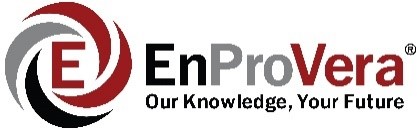 Job Description – Mail ClerkThe Mail Clerk supports the U.S. Citizenship and Immigration Service Regional Office by performing the following tasks:Responsibilities:Performs file operations and maintenance including file storage, maintenance, interfiling, consolidations, and audits and searches and respond to file requestsFiling copies of naturalization certificates and notices and close out citizenship ceremoniesProviding support for the processing of forms and applications used in the adjudication processProcessing and assembling incoming regular and special handling mail using USCIS systemProcess and log incoming packages and files from other USCIS officesProcess outgoing files and packages through UPS and FedEx systemsProcessing outgoing mail using USCIS mechanical machine Interoffice mail and file courier delivery within the buildingPreparing and processing manifest by checking USCIS tracking systemDaily tasks may require sitting or standing for long periods of timePhysical Requirements:There is a physical requirement to lift 45 lbs. or more consistently.Mobility is frequent throughout the file room by moving on foot to accomplish tasks, particularly for moving files to and from work site. The shelving of files also creates the need to be able to lift boxes overhead.Required Qualifications and Experience:High School Diploma1 year of related experienceSome knowledge of Microsoft & Excel applications necessaryMust be able to obtain a Public Trust/Suitability Clearance under the Department of Homeland Security from the United States Citizenship and Immigration ServicesFLSA Class: Non-ExemptEnProVera is an Affirmative Action and Equal Opportunity Employer and pledges to treat every associate and applicant with dignity and respect. EnProVera will hire, place, transfer, promote, recruit, advertise, solicit for employment, treat during employment, pay, and otherwise compensate, select for training, layoff, or discharge associates without regard to race, religion, color, age, sex, sexual orientation, gender identity, national origin, ancestry, genetic information, veteran status, physical or mental disability, or any other legally protected status, so long as the essential functions of the job can be performed with or without reasonable accommodation. 